JTEN-2022-96: Reviewer InvitationExternalInbox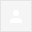 Dear: Prof. Dr. Ramzi Ibraheem
Paper ID : JTEN-2022-96
Title : Effect of Heat flux and Mass flux on the Heat Transfer Characteristics of Supercritical Carbon Dioxide for a Vertically Downward Flow Using Computational Fluid Dynamics and Artificial Neural NetworksWe have received the manuscript for possible publication in the "Journal of Thermal Engineering". As I believe it is in your field of expertise, I had the liberty to send you this message to ask for your opinion on its suitability for publication in the journal. Your kind acceptance would be greatly appreciated. Upon your acceptance, a Review link will be prepared for you.To view the manuscript, please click; [View]After viewing the paper, please select one of the following;If you agree to review this paper; [View],
If you do NOT agree to review; [View],Account Info: 
User Name: ramzi.ibraheem@su.edu.krd

Password : 85A3Sun, Apr 3, 6:05 PM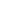 